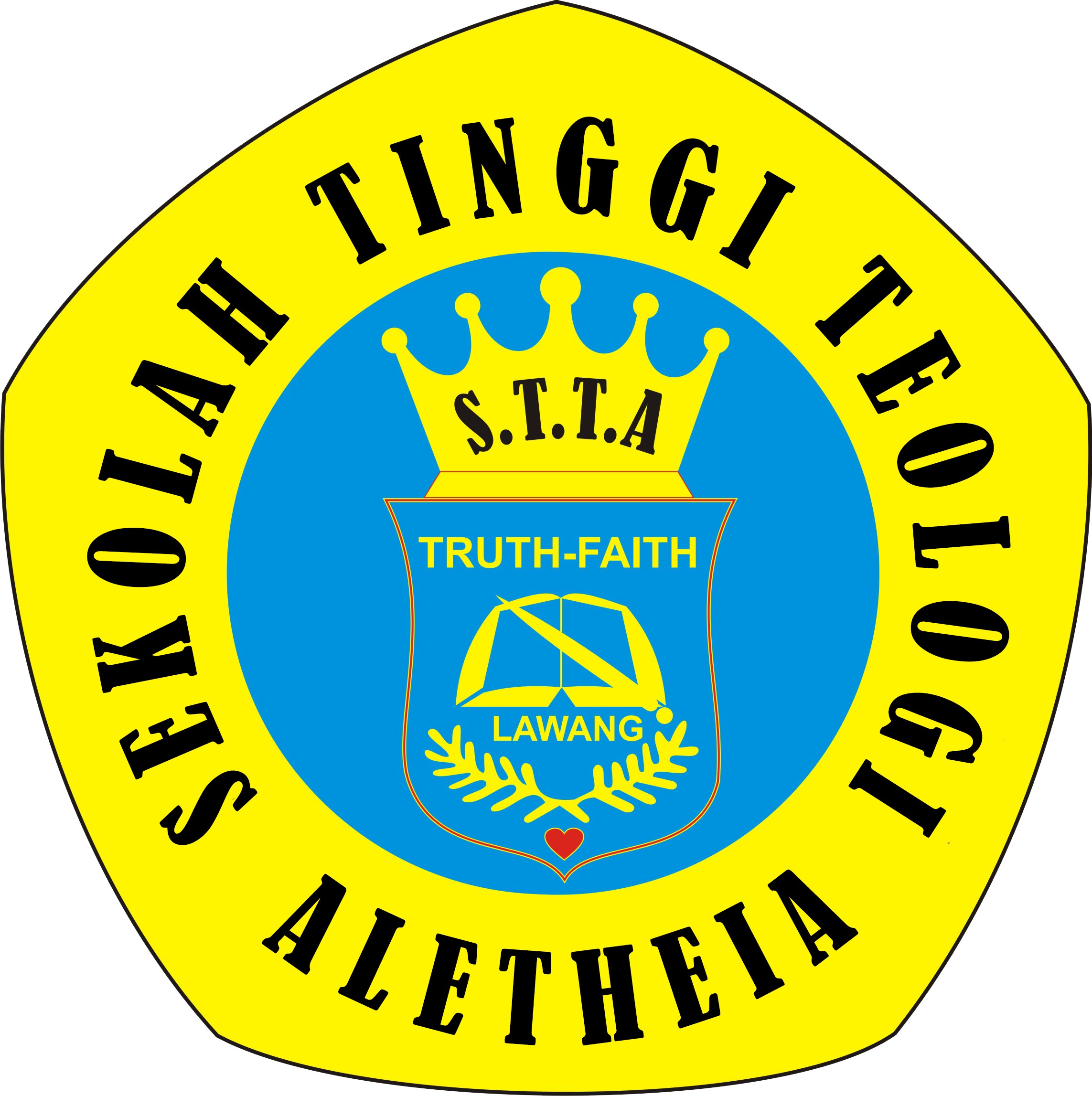 REKAPITULASI EVALUASI MENGAJAR DOSEN SEMESTER GENAP 2019-2020...................................................................................................................................................NOTingkatREKAPITULASI 1S.Th. Tingkat I2S.Th. Tingkat 23S.Th. Tingkat 34S.Th. Tingkat 45S.Th. Musik